Utarbeidet av: OUS HF, HN RHF og HSØ RHFPlan ID: 1028	Versjon: 1.0Revideres innen dato: 03.05.2022ReferanserSvenska infektionsläkarföreningen.  Vårdprogram för samhällsförvärvad pneumoni 2016Wæhre T. og Hermansen N. O. i Håndbok Infeksjonsmedisin, Kap. Luftveisinfeksjoner: Samfunnservervet pneumoni. Oslo universitetssykehus. (Lastet ned 18.03.19)  Dybwik, K. Avanserte behandlingstiltak ved alvorlig respirasjonssvkit. (2013) Kapittel 5. i Almaas, Stubberud, Grønseth (red). Klinisk sykepleie I. Oslo: Gyldendal AkademiskAlmås, H., Bakkelund, J., Thorsen, B.H, Sorknæs, A. D. Sykepleie ved lungesykdommer. (2013) Kapittel 4. i Almaas, Stubberud, Grønseth (red). Klinisk sykepleie I. Oslo: Gyldendal Akademisk.Balderrama D., Lawrence P., Pravikoff D. Pneumonia, Healthcare-Associated, CINAHL Nursing Guide, August 17, 2018 (Lastet ned 18.03.19)Lawrence P, Karakashian AL, Pravikoff D, Pneumonia in Older Adults. CINAHL Nursing Guide, November 9, 2018 (Lastet ned 18.03.19)Schub T, Karakashian AL, Pravikoff D, Pneumonia, Bacterial, CINAHL Nursing Guide, April 13, 2018 (Lastet ned 18.03.19)National Institute for health and care excellence (NICE) Clinical guideline [CG191] Pneumonia in adults: diagnosis and management. Published date: December 2014. (Lastet ned 18.03.19) File T. M. Jr, Bartlett, J. G., Ramirez, J. A., Bond, S. Treatment of community-acquired pneumonia in adults who require hospitalizationTreatment of community-acquired pneumonia in adults who require hospitalizationTreatment of community-acquired pneumonia in adults who require hospitalization. UpToDate This topic last updatedMetoderapportDokumentasjon av litteratursøk for VBP  Til søk for VBP utfører vi søk i de basene som er beskrevet nedenfor, dette etter avtale med Sidsel R. Børmark, Leder Klinisk Dokumentasjon Sykepleie (KDS) - DP Løsning Regional EPJ.  Vi søker i et begrenset antall databaser, de fleste er kilder for oppsummert forskning. I databasene som også inneholder enkeltstudier - PubMed/Medline og SveMed+: vi søker først og fremst etter systematiske oversikter og/eller etter artikler publisert i diverse nordiske sykepleietidsskrifter, se kommentar ved disse basene under. PICO-skjema til utarbeidelse av veiledende behandlingsplaner (VBP) i OUSVIPS Funksjonsområder (FO)VIPS Funksjonsområder (FO)VIPS Funksjonsområder (FO)VIPS Funksjonsområder (FO)VIPS Funksjonsområder (FO)VIPS Funksjonsområder (FO)1.Kommunikasjon6.Hud/Vev11.Psykososialt2.Kunnskap/Utvikling7.Aktivitet/ADL12.Åndelig/Kulturelt3.Respirasjon/Sirkulasjon8.Søvn/Hvile13.Sikkerhet4.Ernæring/Matinntak9.Smerte/Sanseinntrykk14.Sammensatt status5.Eliminasjon10.Seksualitet/ReproduksjonFODiagnoserICNPResultatmålICNPIntervensjonerICNP3Nedsatt evne til å holde luftveiene frie 10001051Tilfredsstillende opprettholdelse av frie luftveier10027964Opprettholde frie luftveier (1,4,5,6)10037351VAR: Suging i nesesvelg og munnsvelgVAR: Suging i trakealkanyle VAR: Stell av etablert trakeostomi VAR: Stell av nyetablert trakeostomi3Redusert gassutveksling 10001177Tilfredsstillende gassutveksling10027993Overvåke vitale tegn (1,5,6,7)10032113Overvåke respiratorisk status (1,5,6,7)10012196VAR: Måling av oksygenmetning med pulsoksymeterVAR: RespirasjonstellingOksygenbehandling10039369VAR: Oksygentilførsel med nesekateter/maskeOpprettholde ventilasjon (1,2,3,5,6)10036646VAR: Ikke- invasiv overtrykksventilering (BPAP) ved akutt respirasjonssviktLeire pasient10014761VAR: Leiring i seng: Høyt ryggleieFremme fysisk mobilitet10037379Fremme slimmobilisering10046477VAR: Sekretmobilisering ved hjelp av aktiv syklusVAR: Sekretmobilisering ved hjelp av PEPVAR: Sekretmobilisering ved hjelp av flutterVAR: Sekretmobilisering ved hjelp av CPAPVurdere ekspektorat (5,6)10050206Administrering av inhalasjonspreparat (4,7)10046579VAR: Administrering av inhalasjonsspray til barnVAR: Administrering av inhalasjonsvæskeVAR: Administrering av inhalasjonspulverVAR: Administrering av inhalasjonssprayHenvise til helsepersonell (2,5,7)10032567Håndtere respirasjonshjelpemiddel100508513Dyspné10029433Tilfredsstillende funksjon i lunger og luftveier10028160Overvåke vitale tegn (1,5,6,7)10032113Overvåke respiratorisk status(1,5,6,7)10012196VAR: Måling av oksygenmetning med pulsoksymeterVAR: RespirasjonstellingOksygenbehandling10039369VAR: Oksygentilførsel med nesekateter/maskeOpprettholde ventilasjon (1,2,3,5,6)10036646VAR: Ikke- invasiv overtrykksventilering (BPAP) ved akutt respirasjonssviktLeire pasient10014761VAR: Leiring i seng: Høyt ryggleieFremme fysisk mobilitet10037379Fremme slimmobilisering10046477VAR: Sekretmobilisering ved hjelp av aktiv syklusVAR: Sekretmobilisering ved hjelp av PEPVAR: Sekretmobilisering ved hjelp av flutterVAR: Sekretmobilisering ved hjelp av CPAPVurdere ekspektorat (5,6)10050206Administrering av inhalasjonspreparat (4,7)10046579VAR: Administrering av inhalasjonsspray til barnVAR: Administrering av inhalasjonsvæskeVAR: Administrering av inhalasjonspulverVAR: Administrering av inhalasjonssprayHenvise til helsepersonell (2,5,7)10032567Håndtere respirasjonshjelpemiddel100508513Hypertermi 10000757Kroppstemperatur innenfor normalområdet10027652Håndtere feber (1,2,5,6)10041721VAR: Rektal temperaturmålingVAR: Aksillær temperaturmålingEvaluere respons på temperaturregulering
1000719513Infeksjon10023032Ingen infeksjon10028945Overvåke tegn og symptomer på infeksjon10012203VAR: Tidlig identifisering av kliniske tegn på forverring av helsetilstandenAdministrering av antibiotika10030383Se nasjonal VP SepsisPrøvetaking (1,2,6,8,9)10004588Håndtere smitte10050753Se nasjonal VP Smitte- Isolasjon4Forstyrrelse i væskebalanse10042335Væskebalanse innenfor normalområdet10033721Overvåke væskebalanse (4,5,7)10040852Måle væskeinntak (6)10039245Måle væskeproduksjon (6)10039250Administrere væskebehandling10039330VAR: Tilkobling av infusjonsvæske til PVKVAR: Tilkobling av infusjonsvæske til SVKVAR: Tilkobling av infusjonsvæske til PICC-lineVAR: Tilkobling av infusjonsvæske til veneport (VAP)VAR: Frakobling av infusjonsvæske fra PVKVAR: Frakobling av infusjonsvæske fra SVKVAR: Frakobling av infusjonsvæske fra PICC-lineVAR: Frakobling av infusjonsvæske fra veneport (VAP)9Akutt smerte 10000454Smertekontroll10025831Vurdere smerter (1,2,4,5,6)10026119Smertebehandling (5,6)10011660Se nasjonal VP: Smerte-akuttAdministrering av smertemedikament (5,7)10023084Evaluere respons på legemiddel (5)10007182Overvåke legemiddelbivirkninger100438842Manglende kunnskap om sykdom10021994Kunnskap om sykdom10023826Undervise pasienten10033126Undervise pårørende om sykdom10021719Undervise om røykeslutt (1,6,7)100386472Manglende kunnskap om behandlingsregime10021925Kunnskap om behandlingsregime10025733Undervise om behandlingsregime (1,5,6,7,8)10024625AVGRENSNING OG FORMÅLAVGRENSNING OG FORMÅL1Overordnede mål for VP: Bidra til å sikre at pasienter med pneumoni innlagt på sykehus mottar kunnskapsbasert sykepleie og behandling. Hvordan ivareta inneliggende voksne pasienter med pneumoni på sykehus.2Hvem gjelder VP for (populasjon, pasient): Voksne pasienter med pneumoni som behandles på sykehus3Navn, tittel og arbeidssted på medlemmer av arbeidsgruppen som har utarbeidet VP-en: Oversatt ICNP 2020Arbeidsgruppe HNLisa Beate Johansen, HNAnnika Brandal, HSØSidsel R. Børmark, HSØFørste utgave 2019Nina Danielle Wagenheim, sykepleier, lungemedisinsk sengepost, OUSEllen Carine Kronhaug, fagsykepleier: Lungemedisinsk sengepost, Ullevål sykehus, OUS.Titus Antony, sykepleier: Seksjon for hjerneslag, Ullevål sykehus, OUS.INVOLVERING AV INTERESSENTERINVOLVERING AV INTERESSENTER4Synspunkter og preferanser fra målgruppen som VP-en gjelder for:   Deltakerne i arbeidsgruppen har erfaring med pasientgruppen. Det er sendt forespørsel til brukerrådet i Medisinsk klinikk for at de skal få planen på høring. De har ikke svart. Ved tilbakemelding vil denne bli tatt med i neste revidering.METODISK NØYAKTIGHETMETODISK NØYAKTIGHET5Systematiske metoder ble benyttet for å søke etter kunnskapsgrunnlaget: Det er utarbeidet PICO skjema og søk etter litteratur er gjennomført av bibliotekar i OUS. Da mye av forskningen var medisinsk rettet ble også fagbøker benyttet for å støtte sykepleietiltak i planen. Det ble også hentet prosedyrer fra eHåndbok både Nivå 1 og Nivå 2, samt VAR som er kunnskapsbaserte sykepleieprosedyrer. Siden søket allerede er 2 år gammelt, bør denne VBP prioriteres å revideres tidlig i revideringsarbeidet i klinikken.6Kriterier for utvelgelse av kunnskapsgrunnlaget er: Tatt utgangspunkt i faglitteratur og oppdaterte forskningsartikler om voksne pasienter med pneumoni utløst av mikrober. Gjelder pasienter som er innlagt for behandling på sykehus. Skandinaviske og engelsk språklige artikler ble valgt.7Det fremgår tydelig hvordan anbefalingene henger sammen med kunnskapsgrunnlaget: Elementer i planen som er støttet av forskning er synliggjort i VBP-en med tallreferanse bak.8Styrker og svakheter ved kunnskapsgrunnlaget:Svakhet: Det ble funnet mye forskning og litteratur som var medisinsk. Og mye av disse inneholder retningslinjer og anbefalinger i forhold til antibiotikabehandling.9VP er blitt vurdert internt/eksternt av relevante fagressurser (tittel, navn, arbeidssted):  Anne Lovise Kleiven Sykepleier og LTMU kontaktLungemedisinsk sengepostUllevål, OUS Line MuriFagutviklingssykepleierLungemedisinsk sengepostVasvija Leilich Overlege Lungemedisinsk avdelingUllevål, OUS.Johanne Costinger Sykepleier og seksjonslederLungemedisinsk sengepost Ullevål, OUS.Marianne Mælen TelnesetFysioterapeut Medisinsk klinikkUllevål, OUSTilbakemelding fra høringen: (Kun Line Muri som har gitt tilbakemelding, hennes svar i kursiv og kommentarer fra arbeidsgruppa følger i parentes)Under mål: Har respirasjonsfrekvens ≥: (spesifiser). Menes det her respirasjonsfrekvens <? (Dette er endret i VBP)Det er noen særskrivningsfeil: Måle oksygen metning,  vurdere lungedrenasje stillinger, følge opp fysio forordninger. (Disse rettelsene vil bli gjort i neste revidering)Er Airvo 1 fortsatt i bruk? Jeg er ikke sikker, men snakket med kollega her som mener at den ikke er det da man ikke får 100 % FiO2 på den. Airvo 2 har vel kanskje overtatt. (Kontaktet leverandør, og han mener at det fortsatt er noen Arivo 1 i omløp. Derfor er begge modellene beholdt i VBP, vurderes ved revidering)Svar kom etter at VBP var lagt i DIPS EPJ. Ved neste revidering bør også akuttmedisinsk avdeling og infeksjonsmedisinsk avdeling være med på høringsrunden.ANSVARANSVAR10Tidsplan og ansvarlige personer for oppdatering av VP-en er: Planen skal revideres om 3 år. Ansvarlig for revidering er Nina Danielle Wagenheim. Dersom det er behov for endringer vil planen blir revidert tidligere.Problemstilling Hvordan ivareta inneliggende voksne pasienter med pneumoni på sykehus. Bibliotekar som utførte/veiledet søket: Muharrem Yilmaz Medisinsk bibliotek, Ullevål muharrem.yilmaz@ub.uio.no 23015062 Kontaktperson/avd. Ellen Carine Kronhaug   uxklle@ous-hf.no   Ledende sykepleier fag Lungemedisinsk sengepost Tlf. 22119232 Dato for søk: 31.03.2017 Database/ressurs: Nasjonalt nettverk for fagprosedyrer Søkehistorie: Sett gjennom liste under emne: Luftveier Treff: Luftveier – pleuratapping, praktisk gjennomføring Ventilatorassosiert pneumoni (VAP) - forebygging - voksne Oksygenbehandling for voksne pasienter innlagt på sykehus Non-Invasiv Ventilasjonsstøtte (NIV) – akuttbehandling Individuell plan (IP) Database/ressurs: VAR HEALTHCARE (tidligere PPS - Praktiske prosedyrer i sykepleietjenesten) Søkehistorie: Dere ser selv i E-håndboka -> Kunnskapskilder > VAR Treff: Database/ressurs: Nasjonale retningslinjer fra Helsedirektoratet Søkehistorie: Sett gjennom liste (+ evt «nye under arbeid») Under tittelen Lungebetennelse Treff: Antibiotikabruk i sykehus - kortversjon av den nasjonale retningslinjen Database/ressurs: Nasjonalt kunnskapssenter for helsetjenesten - rapporter og notater Søkehistorie: Under «Velg type»: avgrense til Rapporter fra Kunnskapssenteret, Pasopprapporter, Notater og Læringsnotater. Alternativt søkt i ORIA – alle bibliotek,  ((pneumoni* OR lungebetennelse) AND («nasjonalt kunnskapssenter for helsetjenesten» OR «norwegian knowledge centre for the health services» OR Folkehelseinstituttet)) Treff: Ingen relevante Database/ressurs: Helsebibliotekets retningslinjebase Søkehistorie: Sett gjennom emnegruppene Luftveier og Infeksjon Treff: Lunge og luftveissykdommer innkludert luftveisinfeksjoner Database/kilde Riktlinjer og Vårdprogram i Sverige (SE) Database/ressurs: NICE Guidance (UK) Søkehistorie: Conditions and diseases > Respiratory conditions Leste gjennom titlene under  Respiratory conditions: general and other Plus søkt i alle felt ‘Pneumonia’.  Treff: Vi har plukket ut noen dokumenter:  Pneumonia overview Pneumonia in adults: diagnosis and management  Pneumonia in adults Database/ressurs: National Guideline Clearinghouse  Søkehistorie: Sett gjennom MeSH emnegruppene Diseases > Respiratory Tract Diseases Treff: Ingen relevante Database/ressurs:  Centers for Disease Control and Preventation Søkehistorie:  Søk Pneumonia Treff: https://www.cdc.gov/pneumonia/index.html  Database/ressurs: Socialstyrelsen (Sve) - Nationella riktlinjer  Søkehistorie: Sett gjennom liste Treff: 0 Søkehistorie: Sett gjennom liste under emne Lunginflammation Treff: Pneumoni vårdprogram  Database/ressurs: Sundhedsstyrelsen - Kvalitet og retningslinjer (DK) Søkehistorie: Sett gjennom listene Nationale Kliniske Retningslinjer  Treff: 0 Database/ressurs: Dansk Center for Kliniske Retningslinjer  Søkehistorie: Sett gjennom Godkente retningslinjer Treff: 0 Database/ressurs: Nursing Reference Center  Søkehistorie: Søkt i tittel  Pneumoni*  Avgrenset til publikasjons typene Quick Lessons, Evidence Based Care Sheets, Skills og Patient Handouts Treff:Vi har plukket ut noen dokumenter Quick Lessons Pneumonia, Aspiration (Anaerobic) http://search.ebscohost.com/login.aspx?direct=true&db=nup&AN=T701246&site =nup-live&scope=site  Pneumonia, Mycoplasma (Atypical) http://search.ebscohost.com/login.aspx?direct=true&db=nup&AN=T701236&site =nup-live&scope=site   Pneumonia in Older Adults http://search.ebscohost.com/login.aspx?direct=true&db=nup&AN=T701287&site =nup-live&scope=site   Pneumonia, Healthcare-Associated http://search.ebscohost.com/login.aspx?direct=true&db=nup&AN=T701261&site =nup-live&scope=site  Pneumonia, Ventilator-Associated http://search.ebscohost.com/login.aspx?direct=true&db=nup&AN=T703704&site =nup-live&scope=site  Pneumonia, Bacterial http://search.ebscohost.com/login.aspx?direct=true&db=nup&AN=T701113&site =nup-live&scope=site Pneumonia, Fungal http://search.ebscohost.com/login.aspx?direct=true&db=nup&AN=T701243&site =nup-live&scope=site  Pneumonias, Chlamydial http://search.ebscohost.com/login.aspx?direct=true&db=nup&AN=T701930&site =nup-live&scope=site  Pneumonia, Community-Associated http://search.ebscohost.com/login.aspx?direct=true&db=nup&AN=T701257&site =nup-live&scope=site  Pneumonia, Viral http://search.ebscohost.com/login.aspx?direct=true&db=nup&AN=T701235&site =nup-live&scope=site  Evidence Based Care Sheets Pneumonia, Community-Associated: Prevention http://search.ebscohost.com/login.aspx?direct=true&db=nup&AN=T701638&site =nup-live&scope=site  Pneumonia, Ventilator-Associated: Prevention http://search.ebscohost.com/login.aspx?direct=true&db=nup&AN=T701717&site =nup-live&scope=site  Core Measure: Pneumonia Care http://search.ebscohost.com/login.aspx?direct=true&db=nup&AN=T904559&site =nup-live&scope=site  Patient Handouts Ventilator-Associated Pneumonia http://search.ebscohost.com/login.aspx?direct=true&db=nup&AN=2010699749 &site=nup-live&scope=site  Aspiration Pneumonia http://search.ebscohost.com/login.aspx?direct=true&db=nup&AN=2009867256 &site=nup-live&scope=site  Atypical Pneumonia http://search.ebscohost.com/login.aspx?direct=true&db=nup&AN=2009867232 &site=nup-live&scope=site  Database/ressurs: UpToDate Søkehistorie:  Søkt emne Pneumonia, Begrenset til Adult.  Treff: Diagnostic approach to community-acquired pneumonia in adults Treatment of community-acquired pneumonia in adults who require hospitalization Treatment of hospital-acquired and ventilator-associated pneumonia in adults Epidemiology, pathogenesis, and microbiology of community-acquired pneumonia in adults Overview of the management of postoperative pulmonary complications Database/ressurs: Best Practice Søkehistorie: Show Conditions > Respiratory disorders Søkt pneumonia  Treff: Overview of pneumonia Hospital-acquired pneumonia Community-acquired pneumonia Database/ressurs: The Cochrane Library   (Cochrane Reviews, Other Reviews, Technology  Assessments) The Cochrane Library   (Cochrane Reviews, Other Reviews, Technology  Assessments) Søkehistorie: #1 MeSH descriptor: [Pneumonia] explode all trees #2 pneumoni*:ti,ab,kw  (Word variations have been searched) 	 #3 MeSH descriptor: [Hospitalization] explode all trees 	 #4 hospital* or inpatient*:ti,ab,kw  (Word variations have been searched)  #5 ((#1 OR #2) and (#3 or #4)) Treff: Cochrane Reviews: Chest physiotherapy for pneumonia in adults Oxygen therapy for pneumonia in adults Other Reviews :  Increasing outpatient treatment of mild community-acquired pneumonia: systematic review and meta-analysis (Structured abstract) Severity assessment tools for predicting mortality in hospitalised patients with community-acquired pneumonia: systematic review and meta-analysis (Provisional abstract) Severity assessment tools to guide ICU admission in community-acquired pneumonia: systematic review and meta-analysis (Provisional abstract) Cochrane Reviews: Chest physiotherapy for pneumonia in adults Oxygen therapy for pneumonia in adults Other Reviews :  Increasing outpatient treatment of mild community-acquired pneumonia: systematic review and meta-analysis (Structured abstract) Severity assessment tools for predicting mortality in hospitalised patients with community-acquired pneumonia: systematic review and meta-analysis (Provisional abstract) Severity assessment tools to guide ICU admission in community-acquired pneumonia: systematic review and meta-analysis (Provisional abstract) Database/ressurs: PubMed Vanligvis vil vi her nøye oss med å søke raskt på ord tittel, og avgrense søkeresultatet med filteret «Systematic Reviews» og med emneordet «Practice Guidelines as Topic». Kan evt. avgrense til tidsskriftet: Evidence based nursing Søkehistorie: (pneumoni*[ti] OR pneumonia[Majr]) AND (nursing OR nurse's OR nurse OR nurses OR Nursing journals[sb] OR Nursing Care[Mesh]) AND "last 10 years"[PDat] AND (English[lang] OR Danish[lang] OR Norwegian[lang] OR Swedish[lang]) AND (systematic[sb] OR Practice Guidelines as Topic[mesh]) Søkestrategien kan kopieres og limes inn i søkeboksen til PubMed: https://www.ncbi.nlm.nih.gov/pubmed?otool=inouolib  Treff: 134 Database/ressurs: SveMed+ Søkehistorie: pneumoni*  inpatient* OR sykehus* OR sjukhus* OR sygehus* OR hospital* 3  #1 AND #2 Treff: Ingen relevante Navn VBP PneumoniSkjema nummer1Kontaktperson (er)Ellen Carine Kronhaug og Antony TitusEpostuxklle@ous-hf.no og titant@ous-hf.noProblemstilling formuleres som et presist spørsmål Hvordan ivareta inneliggende voksne pasienter med pneumoni på sykehus.Patient/problemHvilke pasienter/tilstand/sykdom dreier det seg om?Voksne pasienter inneliggende på sykehus med pneumoni. PneumoniaInterventionHvilken intervensjon/eksposisjon dreier det seg om?Symptomlindring og avdekking av symptomer. ComparisonHva sammenlignes intervensjonen med?OutcomeHvilke resultat/effekter er av interesse?Fri for pneumoni, bedring av tilstandHva slags type spørsmål er dette?Er det aktuelt med søk i Lovdata etter 
relevante lover og forskrifter?Diagnose	Etiologi	ErfaringerPrognose	Effekt av tiltakJaNeiHvilke søkeord er aktuelle for å dekke problemstillingen?Bruk om mulig engelske ord, og pass på å få med alle synonymer. Del opp søkeordene etter hva som gjelder/beskriver pasienten, intervensjonen/eksposisjonen, sammenligningen og utfallet.Hvilke søkeord er aktuelle for å dekke problemstillingen?Bruk om mulig engelske ord, og pass på å få med alle synonymer. Del opp søkeordene etter hva som gjelder/beskriver pasienten, intervensjonen/eksposisjonen, sammenligningen og utfallet.P Person/pasient/problemVoksne pasienter inneliggende på sykehus med pneumoni. PneumoniaIIntervensjon/eksposisjonSymptomlindring og avdekking av symptomer. Sykepleie til:Behandling AntibiotikaLungefysioterapiInformasjonOksygenOpplæringMotiveringTilretteleggingForebygging av komplikasjonerIntervensjon av vitaliaCEvt. sammenligning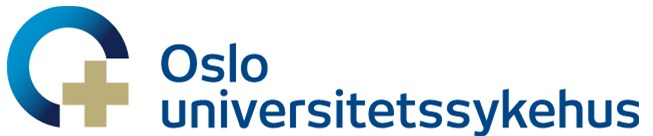 